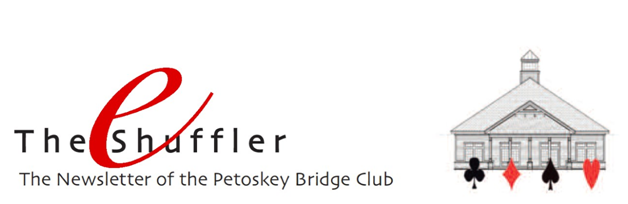 Online Bridge . . . thank goodness!  In these crazy times of COVID-19, many people around the country have been able to scratch their bridge itch and stay in touch with friends by playing in the ACBL/BBO virtual club bridge games.  Our Petoskey Bridge Club is no exception.   So many of you have jumped in with both feet, supported our club and enjoyed the online camaraderie of our members.  Thank you.   But of course, we’re all looking forward to the re-opening of the club and playing face-to-face.  Right now, we’re not able to forecast when that might be.  We’re watching the exceptional developments of vaccines and their deployment, and listening to the recommendations of the CDC.  We’re also listening to government officials as they mandate things like occupancy percentages, safe social distancing and masks.  One thing for sure . . . when we do re-open, we intend to do it in as safe a manner as possible.  And we also intend to continue offering some online games. The board of directors is communicating regularly on the subject, and we will keep you informed of our progress and plans as they evolve.Tournaments – There are some things we know for sure.  The ACBL has canceled all tournaments at least until July 1, at which time they hope to be able to conduct Sectionals.  They hope to begin holding Regionals starting in October, and they are planning to hold the Fall national tournament in November in Austin, TX.  They have made it clear that this schedule is their current plan and is subject to change.  As a result, the Future Life Master Sectional that we had planned for June 2021 in canceled, as is the Petoskey 2021 Regional.   Both these events are being re-planned for 2022 in Petoskey.Rank Progression – Many of you continue to win masterpoints and progress in the ACBL’s rank.   Congratulations!	New Club Master – Anne MisiakNew Sectional Master – Cammy Lowe, Betsy Costello,     Bob Murray                       	New Regional Master – Tom Daly, Betsy Willis	New Silver Life Master – Betty StephenStay Tuned and stay safe!!!